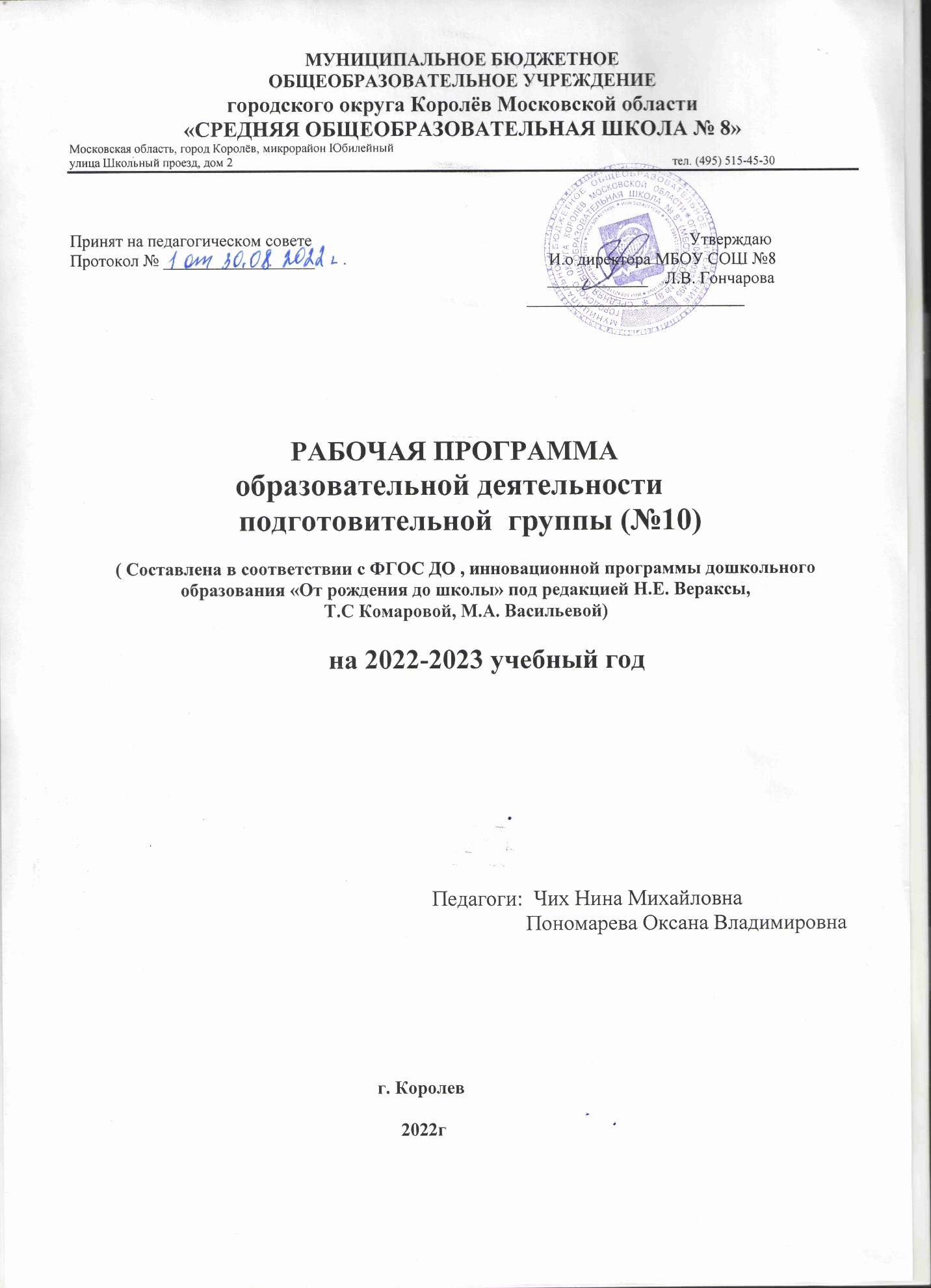 СОДЕРЖАНИЕ1.ЦЕЛЕВОЙ РАЗДЕЛ1.1. Пояснительная записка…………………………………………………………………….21.2 Принципы, цели и задачи программы……………………………….……………………31.3 Содержание психолого-педагогической работы………………..………………………..41.4.Взрастные  особенности развития детей…………………………………………………..41.5. Социальный портрет группы………………………………………………………………51.6.Целевые ориентиры на этапе завершения дошкольного образования…………………  51.7. Оценка результатов освоения Рабочей программы………………………………………62 .СОДЕРЖАТЕЛЬНЫЙ РАЗДЕЛ2.1.1. Образовательная область «Социально – коммуникативное развитие»………………62.1.2. Образовательная  область «Познавательное развитие»………………………………..82.1.3. Образовательная  область «Речевое  развитие»………………………………………152.1.4. Образовательная  область «Художественно-эстетическое  развитие»………………212.1.5. Образовательная  область «Физическое  развитие»…………......................................242.2. Модель организации совместной деятельности воспитателя с детьми…………….....252.3. Календарно – тематическое планирование  образовательной деятельности……….....272.4.Организация и формы взаимодействия с родителями (законными представителями)…….……………………………………………………………………….……...283. ОРГАНИЗАЦИОННЫЙ РАЗДЕЛ3.1.Особенности организации РППС………………………………….....................................323.2. Режим пребывания детей в группе………………………………………………………343.3Режим дня……………………………………………………………………………………353.4. Сетка занятий………………………………………………………………………………363.7.Программно-методическое обеспечение образовательного процесса……………….....371. ЦЕЛЕВОЙ РАЗДЕЛ 1.1.Пояснительная записка Настоящая рабочая программа  для подготовительной к школе группы детского сада разработана в соответствии с Федеральным государственным образовательным стандартом дошкольного образования, на основе ОП ДОУ.    Программа ДОУ  построена на основе  общеобразовательной программы дошкольного образования "От рождения до школы", под редакцией Веракса Н.Е, Комарова Т.С., Васильева М.А.   Программа состоит из двух частей: обязательной части и части, формируемой участниками образовательных отношений. В соответствии с законом Российской Федерации  объем обязательной части Программы составляет не менее 60% времени, необходимого для ее реализации. Соответственно, объем II части,  формируемой участниками образовательного процесса составляет не более 40% общего объема Программы.Образовательная  программа ДОУ  обеспечивает разностороннее развитие детей в возрасте от 2 до 7 лет с учетом их возрастных и индивидуальных особенностей по основным направлениям – физическому, социально-коммуникативному, познавательному, речевому и художественно-эстетическому. Программа обеспечивает достижение воспитанниками готовности к школе.Используются парциальные программы:«Юный эколог» С.В. Николаева«Музыкальные шедевры» О.П.Радынова«Физическая культура в детском саду» Л.И.Пензулаева«Красота – радость творчества» Т.С.Комарова «Развитие речи детей дошкольного возраста в детском саду» О.С.УшаковаРабочая программа построена на позициях гуманно-личностного отношения к ребенку и направлена на его всестороннее развитие, формирование общечеловеческих ценностей, а также способностей и компетенций.          Данная программа разработана в соответствии со следующими нормативными документами:Федеральным законом от 29 декабря 2012 г. N 273-ФЗ «Об образовании в Российской Федерации»;приказом  Министерства образования и науки Российской Федерации от 30 августа 2013 г. №1014 «Об утверждении Порядка организации и осуществления образовательной деятельности по основным общеобразовательным программам – образовательным программам дошкольного образования»;приказом  Министерства образования и науки Российской Федерации от 17 октября 2013 г. №1155 «Об утверждении федерального государственного образовательного стандарта дошкольного образования»;постановлением Главного государственного санитарного врача Российской Федерации от 15 мая 2013 года №26 «Об утверждении СанПиН 2.4.1.3049-13 «Санитарно эпидемиологические требования к устройству, содержанию и организации режима работы дошкольных образовательных организаций»;Уставом  ДОУ.1.2	Принципы, цели и задачи  программы дошкольного образованияЦель: Создание благоприятных условий для полноценного проживания ребенком дошкольного детства, формирование основ базовой культуры личности, всестороннее развитие психических и физических качеств в соответствии с возрастными и индивидуальными особенностями, подготовка к жизни в современном обществе, к обучению в школе, обеспечение безопасности жизнедеятельности дошкольника. Задачи:1. Забота о здоровье, эмоциональном благополучии и своевременном развитии каждого ребенка. 2. Создание в группах атмосферы гуманного и доброжелательного отношения ко всем воспитанникам, что позволяет растить их общительными, добрыми, любознательными, инициативными, стремящимися к самостоятельности и творчеству. 3. Максимальное использование разнообразных видов детской деятельности, их интеграция в целях повышения эффективности воспитательно-образовательного процесса. 4. Творческая организация (креативность) воспитательно-образовательного процесса. 5. Вариативность использования образовательного материала, позволяющего развивать творчество в соответствии с интересами и наклонностями каждого ребенка. 6. Уважительное отношение к результатам детского творчества. 7. Единство подходов к воспитанию детей в условиях дошкольного образовательного учреждения и семьи. 8. Соблюдение в работе детского сада и начальной школы преемственности, исключающей умственные и физические перегрузки в содержании образования детей дошкольного возраста, обеспечивая отсутствие давления предметного обучения. Принципы и подходы в организации образовательного процесса:1. Соответствует принципу развивающего образования, целью которого является развитие ребенка. 2. Сочетает принципы научной обоснованности и практической применимости (соответствует основным положениям возрастной психологии и дошкольной педагогики) .3. Соответствует критериям полноты, необходимости и достаточности (позволяет решать поставленные цели и задачи на необходимом и достаточном материале, максимально приближаясь к разумному «минимуму») .4. Обеспечивает единство воспитательных, обучающих и развивающих целей и задач процесса образования детей дошкольного возраста, в ходе реализации которых формируются такие знания, умения и навыки, которые имеют непосредственное отношение к развитию дошкольников. 5. Строится с учетом принципа интеграции образовательных областей в соответствии с возрастными возможностями и особенностями воспитанников. 6. Основывается на комплексно-тематическом принципе построения образовательного процесса. 7. Предусматривает решение программных образовательных задач в совместной деятельности дошкольников не только в рамках непосредственно образовательной деятельности, но и при проведении режимных моментов в соответствии со спецификой дошкольного образования. 8. Предполагает построение образовательного процесса на адекватных возрасту формах работы с детьми (игра) 9. Строится на принципе культуросообразности. Учитывает национальные ценности и традиции в образовании.1.3 Содержание психолого-педагогической работыСодержание психолого-педагогической работы ориентировано на разностороннее развитие дошкольников с учетом их возрастных и индивидуальных особенностей по основным направлениям развития и образования детей: социально-коммуникативное развитие, познавательное развитие, речевое развитие, художественно-эстетическое развитие, физическое развитие.1.4. Возрастные особенности развития детей  В подготовительной к школе группе  дети начинают осваивать в сюжетно-ролевых играх сложные взаимодействия людей, отражающие характерные значимые жизненные ситуации. Игровые действия становятся более сложными, обретают смысл, который не всегда открывается взрослому. Игровое пространство усложняется. В нем может быть несколько центров, каждый из которых поддерживает свою сюжетную линию. При этом дети способны отслеживать поведение партнёров по всему игровому пространству и менять своё поведение в зависимости от места в нём.Образы из окружающей жизни и литературных произведений, передаваемые детьми в изобразительной деятельности, становятся сложнее. Рисунки приобретают более детализированный характер, обогащается их цветовая гамма. Более явными становятся различия между рисунками девочек и мальчиков. При правильном педагогическом подходе у дошкольников формируются художественно-творческие способности к изобразительной деятельности.Дети в значительной степени осваивают конструирование из строительного материала. Они способны выполнять различные по степени сложности постройки как по собственному замыслу, так и по условиям.Дети могут освоить сложные формы сложения из листа бумаги и придумывать собственные. Данный вид деятельности важен для углубления пространственных представлений.Усложняется конструирование из природного материала. Детям доступны целостные композиции по предварительному замыслу.У детей продолжает развиваться восприятие, однако они не всегда могут одновременно учитывать несколько различных признаков.Развивается образное мышление, но воспроизведение метрических отношений затруднено.Продолжают развиваться навыки обобщения и рассуждения, но они в значительной степени ограничиваются наглядными признаками ситуации.Продолжает развиваться воображение, но часто можно наблюдать снижение развития воображения в этом возрасте в сравнении со старшей группой. Это можно объяснить различными влияниями, в том числе и СМИ, приводящими к стереотипности образов.Продолжает развиваться внимание, оно становится произвольным. В некоторых видах деятельности время произвольного внимания достигает 30 минут. Продолжает развиваться речь, её звуковая сторона, грамматический строй, лексика. Развивается связная речь. В высказываниях  детей отражаются как расширяющийся словарь, так и характер обобщений, формирующихся в этом возрасте. Дети активно употребляют обобщающие существительные, синонимы, антонимы, прилагательные и т.д. У детей развиваются диалогическая и некоторые формы монологической речи.  В этом году у детей группы завершается дошкольный возраст. Основные достижения связаны с освоением мира вещей как предметов человеческой культуры, с освоением форм позитивного общения с людьми, с развитием половой идентификации, с формированием позиции школьника. К концу дошкольного возраста дети должны обладать высоким уровнем познавательного и личностного развития, что позволит им в дальнейшем успешно учиться в школе.1.5 Социальный портрет группыГруппу посещают 27 детей  6 – 7 лет. Из них с I группой здоровья –  13 детей , со II группой здоровья 14 детей, с III группой здоровья  детей нет.Анализ социального статуса семей выявил, что в группе 22 семьи- полные семьи, 5 семей - неполные семьи (ребёнок проживает с мамой),  3 семьи  -  многодетные. Уровень жизни семей удовлетворительный. В группе 14 мальчиков  и 13 девочек.1.6.  Целевые ориентиры на этапе завершения дошкольного образования (планируемые результаты освоения программы)•  Ребёнок овладевает основными культурными способами деятельности, проявляет инициативу и самостоятельность в разных видах деятельности – игре, общении, познавательно-исследовательской деятельности, конструировании и др.; способен выбирать себе род занятий, участников по совместной деятельности. •  Ребёнок обладает установкой положительного отношения к миру, разным видам труда, другим людям и самому себе, обладает чувством собственного достоинства,  активно взаимодействует со сверстниками и взрослыми, участвует в совместных играх.  •  Ребёнок способен договариваться, учитывать интересы и чувства других, сопереживать неудачам и радоваться успехам других; адекватно проявляет свои чувства, в том числе чувство веры в себя, старается разрешать конфликты. Умеет выражать и отстаивать свою позицию по разным вопросам. •  Ребёнок способен сотрудничать и выполнять как лидерские, так и исполнительские функции в совместной деятельности. •  Ребёнок понимает, что все люди равны вне зависимости от их социального происхождения, этнической принадлежности, религиозных и других вероисповеданий, их физических и психических особенностей. •   Ребёнок проявляет эмпатию по отношению к другим людям, готовность прийти на помощь тем, кто в этом нуждается.•   Ребёнок проявляет умение слышать других и стремление быть понятым другими.•  Ребёнок обладает развитым воображением, которое реализуется в разных видах деятельности, и прежде всего в игре, владеет разными формами и видами игры, различает условную и реальную ситуации, умеет подчиняться разным правилам и социальным нормам. Умеет распознавать различные ситуации и адекватно их оценивать.  •  Ребёнок достаточно хорошо владеет устной речью, может выражать свои мысли и желания, использует речь для выражения своих мыслей, чувств и желаний, построения . речевого  высказывания в ситуации общения, выделять звуки в словах. У ребёнка складываются предпосылки грамотности. •  У ребёнка развиты крупная и мелкая моторика, он подвижен, вынослив, владеет основными движениями, может контролировать свои движения и управлять ими.  • Ребёнок способен к волевым усилиям, может следовать социальным нормам поведения и правилам в разных видах деятельности, во взаимоотношениях с взрослыми и сверстниками. Он  может соблюдать правила безопасного поведения и личной гигиены.  •   Ребёнок проявляет ответственность за начатое дело.  • Ребёнок проявляет любознательность, задаёт вопросы взрослым и сверстникам, интересуется причинно-следственными связями, пытается самостоятельно придумывать объяснения явлениям природы и поступкам людей. Он склонен наблюдать, экспериментировать,   обладает начальными знаниями о себе, природном и социальном мире, в котором он живёт; знаком с произведениями детской литературы, обладает элементарными представлениями из области живой природы, естествознания, математики, истории и т.п. Ребёнок склонен к принятию собственных решений, опираясь на свои знания и умения в различных видах деятельности.       •   Ребёнок открыт новому, проявляет стремления к получению знаний, положительную мотивацию к дальнейшему обучению в школе, институте.     •  Ребёнок проявляет уважение к жизни в различных её формах и заботу об окружающей среде.     •  Ребёнок эмоционально отзывается на красоту окружающего мира, произведения народного и профессионального искусства (музыку, танцы, театральную деятельность, изобразительную деятельность и т.д.)     •   Ребёнок проявляет патриотические чувства, ощущает гордость за свою страну, её достижения, имеет представления о её географическом разнообразии, многонациональности, важнейших исторических событиях.     •   Ребёнок имеет первичные представления о себе, семье, традиционных семейных ценностях, включая традиционные гендерные ориентации, проявляет уважение к своему и противоположному полу.     •   Ребёнок соблюдает элементарные общепринятые нормы, имеет первичные ценностные представления о том, «что такое хорошо и что такое плохо», стремится поступать хорошо, проявляет уважение к старшим и заботу о младших.     •   Ребёнок имеет начальные представления о здоровом образе жизни, воспринимает  здоровый образ жизни как ценность.1.7.Оценка  результатов освоения Рабочей программы      При реализации Рабочей программы может производиться оценка индивидуального развития детей. Формы и методы педагогической диагностики – наблюдение и анализ продуктов детской деятельности. Такая оценка производится в рамках педагогической диагностики (оценки индивидуального развития детей дошкольного возраста), связанной с оценкой эффективности педагогических действий и лежащей в основе их дальнейшего планирования.      Результаты педагогической диагностики могут использоваться исключительно для решения следующих образовательных задач:• Индивидуализации образования•Оптимизации работы с группой детей2. СОДЕРЖАТЕЛЬНЫЙ РАЗДЕЛ 2.1.1. Образовательная область «Социально – коммуникативное развитие»Социально-коммуникативное развитие направлено на усвоение норм и ценностей, принятых в обществе, включая:моральные и нравственные ценности; развитие общения и взаимодействия ребенка со взрослыми и сверстниками; становление самостоятельности, целенаправленности и саморегуляции собственных действий; развитие социального и эмоционального интеллекта, эмоциональной отзывчивости, сопереживания;формирование готовности к совместной деятельности со сверстниками, формирование уважительного отношения и чувства принадлежности к своей семье и к сообществу детей и взрослых в Организации;формирование позитивных установок различным видам труда и творчества; формирование основ безопасного поведения в быту, социуме, природе.Самообслуживание, самостоятельность, трудовое воспитаниеформирование положительного отношения к труду:развитие трудовой деятельности;воспитание ценностного отношения к собственному труду, труду других людей и его результатам;формирование первичных представлений о труде взрослых, его роли в обществе и жизни каждого человека.Формирование основ безопасностиФормирование основ безопасности собственной жизнедеятельности, формирование предпосылок экологического сознания.формирование представлений об опасных для человека и окружающего мира природы ситуациях и способов поведения в них;приобщение к правилам безопасного для человека и окружающего мира природы поведения;передачу детям знаний о правилах безопасности дорожного движения в качестве пешехода и пассажира транспортного средства;формирование осторожного и осмотрительного отношения к потенциально опасным для человека и окружающего мира природы ситуациям.Формирование основ безопасности жизнедеятельности 2.1.2 Образовательная  область «Познавательное развитие»Содержание образовательной работы по познавательному развитию предполагает:развитие любознательности и познавательной мотивации; формирование познавательных действий, становление сознания; развитие воображения и творческой активности; формирование первичных представлений о себе, других людях, объектах окружающего мира, о свойствах и отношениях объектов окружающего мира (форме, цвете, размере, материале, звучании, ритме, темпе, количестве, числе, части и целом, пространстве и времени, движении и покое, причинах и следствиях и др.);формирование первичных представлений о планете Земля как общем доме людей, об особенностях её природы, многообразии стран и народов мира.Познавательное развитие. ФЭМПСентябрьОктябрьНоябрьДекабрьЯнварьФевральМартАпрельМайОзнакомление с окружающим миром2.1.3. Образовательная  область «Речевое  развитие»Содержание образовательной работы по речевому развитию включает: владение речью как средством общения; обогащение активного словаря; развитие связной, грамматически правильной диалогической и монологической речи; развитие звуковой и интонационной культуры речи, фонематического слуха; формирование звуковой аналитико-синтетической активности как предпосылки обучения грамоте.Художественная литератураВоспитание интереса и любви к чтению; развитие литературной речи.Воспитание желания и умения слушать художественные произведения, следить за развитием действия.В круг детского чтения входят: произведения устного творчества русского народа и народов мира; классическая детская литература (отечественная и зарубежная); современная литература (русская и зарубежная).Система работы по ознакомлению дошкольников с произведениями художественной литературы включает: ежедневное чтение сказок, рассказов, стихов; самостоятельное рассматривание детьми книг; специальные занятия; свободное общение воспитателя с детьми на основе прочитанной художественной литературы.1-я неделя: чтение народных и авторских сказок, драматизация небольших произведений или отрывков из сказок, рассматривание иллюстрированных изданий сказок (моноизданий, сборников);2-я неделя: чтение стихотворений (лирических, игровых, юмористических), рассматривание сборников стихов, чтение стихов в лицах;3-я неделя: чтение рассказов и повестей, рассматривание иллюстраций к отдельным произведениям, сборникам рассказов;4-я неделя: путешествие по страницам «толстой» книги.2.1.4. Образовательная  область «Художественно-эстетическое  развитие»Содержание образовательной работы в рамках образовательной области «Художественно-эстетическое развитие» предполагает:развитие предпосылок ценностно-смыслового восприятия и понимания произведений искусства (словесного, музыкального, изобразительного), мира природы; становление эстетического отношения к окружающему миру; формирование элементарных представлений о видах искусства; восприятие музыки, художественной литературы, фольклора; стимулирование сопереживания персонажам художественных произведений; реализацию самостоятельной творческой деятельности детей (изобразительной, конструктивно-модельной, музыкальной, и др.).Рисование, лепка, аппликацияСентябрьОктябрьНоябрьДекабрьЯнварьФевральМартАпрельМай2.1.5. Образовательная  область «Физическое  развитие»Содержание образовательной работы по физическому развитию включает:приобретение опыта в следующих видах деятельности детей: двигательной, в том числе, связанной с выполнением упражнений, направленных на развитие таких физических качеств, как координация и гибкость; способствующих правильному формированию опорно-двигательной системы организма, развитию равновесия, координации движения, крупной и мелкой моторики обеих рук, а также с правильным, не наносящем ущерба организму, выполнением основных движений (ходьба, бег, мягкие прыжки, повороты в обе стороны);формирование начальных представлений о некоторых видах спорта, овладение подвижными играми с правилами; становление целенаправленности и саморегуляции в двигательной сфере; овладение элементарными нормами и правилами здорового образа жизни (в питании, двигательном режиме, закаливании, при формировании полезных привычек и др.).Формирование начальных представлений о ЗОЖ2.3. МОДЕЛЬ ОРГАНИЗАЦИИ СОВМЕСТНОЙ ДЕЯТЕЛЬНОСТИ ВОСПИТАТЕЛЯ С ВОСПИТАННИКАМИВоспитательно-образовательный процесс условно подразделен на:совместную деятельность с детьми: образовательную деятельность, осуществляемую в процессе организации различных видов детской деятельности;образовательную деятельность, осуществляемую в ходе режимных моментов;самостоятельную деятельность детей;взаимодействие с семьями детей по реализации основной образовательной программы дошкольного образования.Модель организации деятельности взрослых и детей в ДОУДеятельность  по реализации образовательных областей в совместной деятельности педагога с детьми и самостоятельной деятельности детейФормы  реализации программы2.4. Комплексно-тематическое  планирование образовательного процесса2.5. Организация и формы взаимодействия с родителями (законными представителями).Установления взаимосвязи ДОУ и семьи является решающим условием обновления системы дошкольного образования. Основной целью установления взаимоотношений  ДОУ и семьи является создание единого пространства семья – детский сад, в котором всем участникам педагогического процесса будет комфортно, интересно, безопасно, полезно и эмоционально благополучно.       С целью построения эффективного взаимодействия  семьи и ДОУ педагогическим коллективом  были созданы  следующие условия:Социально-правовые: построение всей работы основывается на федеральных, региональных, муниципальных нормативно-правовых документах, а также с Уставом ДОУ, договорами сотрудничества, регламентирующими и определяющими функции, права и обязанности семьи и дошкольного образовательного учреждения;Информационно-коммуникативными: предоставление родителям возможности быть в курсе реализуемых программ, быть осведомленными в вопросах специфики образовательного процесса, достижений и проблем в развитии ребенка, безопасности его пребывания в ДОУ;Перспективно-целевые: наличие планов работы с семьями  на ближайшую и дальнейшую перспективу, обеспечение прозрачности и доступности для педагогов и родителей в изучении данных планов, предоставление права родителям участвовать в разработке индивидуальных проектов, программ и выборе точек пересечения семьи и ДОУ в интересах развития ребенка.  В основу совместной деятельности семьи и дошкольного учреждения заложены следующие принципы:единый подход к процессу воспитания ребёнка;открытость дошкольного учреждения для родителей;взаимное доверие  во взаимоотношениях педагогов и родителей;уважение и доброжелательность друг к другу;дифференцированный подход к каждой семье;равно ответственность родителей и педагогов.Задачи:формирование психолого- педагогических знаний родителей;приобщение родителей к участию  в жизни ДОУ; оказание помощи семьям воспитанников в развитии, воспитании и обучении детей; изучение и пропаганда лучшего семейного опыта.Система  взаимодействия  с родителями  включает:ознакомление родителей с результатами работы ДОУ на общих родительских собраниях, анализом участия родительской общественности в жизни ДОУ;ознакомление родителей с содержанием работы  ДОУ, направленной на физическое, психическое и социальное  развитие ребенка;участие в составлении планов: спортивных и культурно-массовых мероприятий, работы родительского комитета целенаправленную работу, пропагандирующую общественное дошкольное воспитание в его разных формах;обучение конкретным приемам и методам воспитания и развития ребенка в разных видах детской деятельности на семинарах-практикумах, консультациях и открытых занятиях.План работы с родителями 3. ОРГАНИЗАЦИОННЫЙ РАЗДЕЛ  3.1.Особенности организации  развивающей предметно-пространственной среды (РППС)РППС группы содержательно-насыщенная, трансформируемая, полифункциональная, вариативная, доступная и безопасная для детей. Мебель соответствует росту и возрасту детей, игрушки  обеспечивают максимальный для данного возраста развивающий эффект. РППС обеспечивает возможность общения и совместной деятельности детей  и взрослых, двигательной активности детей, а также возможности для уединения.Насыщенность среды соответствует возрастным возможностям детей и содержанию рабочей программы. Пространство группы организованно в виде хорошо разграниченных зон, оснащенных большим количеством развивающих материалов (книги, игрушки, материалы для творчества, развивающее оборудование и пр.). Все предметы доступны детям, что обеспечивает игровую, познавательную, исследовательскую и творческую активность всех воспитанников, экспериментирование с доступными детям материалами; двигательную активность, в том числе развитие крупной и мелкой моторики, участие в подвижных играх и соревнованиях; эмоциональное благополучие детей во взаимодействии с предметно-пространственным окружением; возможность самовыражения детей. Подобная организация пространства позволяет дошкольникам выбирать интересные для себя игры, чередовать их в течение дня, а воспитателям дает возможность эффективно организовывать образовательный процесс с учетом индивидуальных особенностей детей.Трансформируемость пространства группы предполагает возможность изменений РППС в зависимости от образовательной ситуации, в том числе от меняющихся интересов и возможностей детей.Полифункциональность материалов предполагает возможность разнообразного использования различных составляющих РППС группы.Вариативность РППС группы даёт детям возможность свободного выбора деятельности. Оснащение уголков РППС меняется в соответствии с тематическим планированием образовательного процесса,  появляются новые предметы, стимулирующие игровую, двигательную, познавательную и исследовательскую активность детей. В качестве таких уголков развития в группе выступают:• уголок для ролевых игр;• книжный уголок;• зона для настольно-печатных игр;• уголок природы (наблюдений за природой);• спортивный уголок;• игровой уголок (с игрушками, строительным материалом);• уголки для разнообразных видов самостоятельной деятельности детей -  конструктивной, изобразительной, музыкальной и др. РППС группы доступна для воспитанников, дети имеют  свободный доступ к играм, игрушкам, материалам, пособиям, обеспечивающим все основные виды детской активности. Постоянно соблюдается исправность и сохранность всех материалов и оборудования. При организации РППС группы соблюдаются требования  безопасности, что предполагает соответствие всех ее элементов требованиям по обеспечению надежности и безопасности их использования. В группе созданы условия для самостоятельной двигательной активности детей: предусмотрена площадь, свободная от мебели и игрушек, дети обеспечены игрушками, побуждающими к двигательной игровой деятельности (мячи, обручи, скакалки). Пособия, игрушки располагаются так, чтобы не мешать свободному перемещению детей. В группе организуется  рациональный двигательный режим путем чередования разнообразной активной деятельности и отдыха.            Развивающая  среда  соответствует  санитарно-гигиеническим  требованиям  и  обеспечивает  все направления развития детей3.2. Режим пребывания детей в группеРежим работы ДОУ составляет 5-дневную рабочую неделю, с 7.45 до 18.45 часов.В ДОУ составлен гибкий режим деятельности с детьми (на тёплый – холодный период времени года, адаптационный, режим двигательной активности, оздоровительные режимы, а также режимы по всем возрастным группам), в зависимости от социального заказа родителей, наличия специалистов – педагогов, пересмотрены подходы к обучению дошкольников, к организации всех видов детской деятельности. Разработана гибкая вариативная сетка занятий, учитывающая возрастные психофизиологические особенности детей, их интересы и потребности, обеспечивающая взаимосвязь планируемых занятий с повседневной жизнью детей в детском саду.3.6. Программно-методическое обеспечение образовательного процесса.«От рождения до школы» Примерная основная общеобразовательная программа дошкольного образования /Под редакцией Н. Е. Вераксы, Т. С.Комаровой,М. А. Васильевой. – 2-е изд., испр. и доп. -  М.: МОЗАИКА-СИНТЕЗ, 2012. - 336 с.Перспективное  планирование воспитательно-образовательного процесса по программе «От рождения до школы» под редакцией Н.Е. Вераксы, М.А. Васильевой, Т.С. Комаровой. Подготовительная к школе группа / авт – сост. Н.А. Атарщикова, И.А. Осина, Е.В. Горюнова. – Волгоград: Учитель, 2012. – 114с.Комплексно-тематическое планирование по программе «От рождения до школы» под редакцией Н.Е. Вераксы, М.А. Васильевой, Т.С. Комаровой. Подготовительная к школе группа / авт – сост. В.Н. Мезенцева, О.П. Власенко – Волгоград: Учитель, 2012. – 101с.ОО «Познавательное развитие»Помораева И.А., Позина В.А. Занятия по формированию элементарных математических представлений в подготовительной к школе  группе детского сада: Планы занятий. - М.: Мозаика-Синтез, 2010.Плакаты большого форматаЦвет. —М.: Мозаика-Синтез, 2010.Форма. — М.: Мозаика-Синтез, 2010.Цифры, —М.: Мозаика-Синтез, 2010.Формирование целостной картины мираВахрушев А.А., Кочемасова Е.Е., Маслова И.В., Наумова Ю.И., Акимова Ю.А., Белова И.К., Кузнецова М.В., «Здравствуй, мир!» Окружающий мир для дошкольников 2-7лет. Методические рекомендации для воспитателей, учителей и родителей. - М.: Баласс, 2012. – Кравченко И.В., Долгова Т.Л. Прогулки в детском саду. Методическое пособие / Под ред. Г.М. Киселевой, Л.И. Пономаревой. – М.: ТЦ Сфера, 2011. Парамонова Л.А. Развивающие занятия с детьми М.Олма. 2011г.группе детского сада. Конспекты занятий.—М.: Мозаика-Синтез, 2009Ривина Е. К. Знакомим дошкольников с семьей и родословной. — М.: Мозаика-Синтез,2009Соломенникова О. А. Экологическое воспитание в детском саду. —М.:Мозаика-Синтез,2005Соломенникова О. А Занятия по формированию элементарных экологических представлений. —М.: Мозаика-Синтез, 2010.Познавательно-исследовательская деятельность дошкольников. Для занятий с детьми 4-7 лет. Веракса Н.Е., Галимов О.П. ФГОС, 2014 г.Г.Н.Данилина «Дошкольнику – об истории и культуре России»М.Д.Маханева «Нравственно - патриотическое воспитание детей старшего дошкольного возраста»Юзбекова Е.А. Ступеньки творчества –М. Линка-Пресс 2007г. В нашем дошкольном образовательном учреждении в дополнение Артемова Л.В.  «Окружающий мир в дидактических играх дошкольников»  М: Просвещение 1992г – 96с.Козлова С.А. «Я – человек» - программа социального развития ребёнка, М.»Просвещение» 2007г«Как научить детей любить родину» сост. Е.Ю. Антонов, Л.В. Левина,  «Приобщение детей к истокам русскойнародной культуры»  М.2008г.О.Л. Князева «Знакомство детей с русским народным творчеством». М.2005г.Серия «Мир в картинках» (предметный мир)Авиация. - М.: Мозаика-Синтез, 2005-2010.Автомобильный транспорт. — М.: Мозаика-Синтез, 2005-2010.Бытовая техника. —М.: Мозаика-Синтез, 2005-2010.Водный транспорт. — М.: Мозаика-Синтез, 2005-2010.Инструменты домашнего мастера. — М.: Мозаика-Синтез, 2005-2010,Музыкальные инструменты. —М.: Мозаика-Синтез, 2005-2010.Офисная техника и оборудование. — М.: Мозаика-Синтез, 2005-2010.Посуда. —М.: Мозаика-Синтез, 2005-2010.Спортивный инвентарь. —М.: Мозаика-Синтез, 2005-2010.Школьные принадлежности. — М.: Мозаика-Синтез, 2005-2010.День Победы. -М.: Мозаика-Синтез, 2005-2010.Серия «Мир в картинках» (мир природы)Арктика и Антарктика. — М.: Мозаика-Синтез, 2005-2010.Высоко в горах. - М.; Мозаика-Синтез, 2005-2010.Деревья и листья. — М.: Мозаика-Синтез, 2005-2010.Домашние животные. —М.; Мозаика-Синтез, 2005-2010.Домашние птицы. — М.: Мозаика-Синтез, 2005—2010.Животные — домашние питомцы. — М.: Мозаика-Синтез, 2005—2010.Животные жарких стран. — М.: Мозаика-Синтез, 2005-2010.Животные средней полосы, — М.: Мозаика-Синтез, 2005—2010.Космос. — М.: Мозаика-Синтез, 2005-2010.Морские обитатели. — М.; Мозаика-Синтез, 2005-2010.Насекомые, —М.: Мозаика-Синтез, 2005-2010.Овощи. —М.: Мозаика-Синтез, 2005-2010.Рептилии и амфибии, —М.: Мозаика-Синтез, 2005—2010.Собаки—друзья и помощники. —М.: Мозаика-Синтез, 2005-2010.Фрукты.-М.; Мозаика-Синтез, 2005-2010.Цветы. —М.: Мозаика-Синтез, 2005-2010.Ягоды лесные. — М.; Мозаика-Синтез, 2005-2010.Ягоды садовые, —М.: Мозаика-Синтез, 2005-2010.Серия «Рассказы по картинкам»Времена года. — М.: Мозаика-Синтез, 2005-2010.Зима. - М.: Мозаика-Синтез, 2005-2010.Осень. — М.: Мозаика-Синтез, 2005-2010.Весна. - М.: Мозаика-Синтез, 2005-2010.Лето. - М.: Мозаика-Синтез, 2005-2010.Колобок. - М.: Мозаика-Синтез, 2005-2010.Курочка Ряба. — М.: Мозаика-Синтез, 2005-2010.Репка. - М.: Мозаика-Синтез, 2005-2010.Теремок. — М.: Мозаика-Синтез, 2005-2010.Зимние виды спорта. — М.: Мозаика-Синтез, 2005-2010.Летние виды спорта. — М.: Мозаика-Синтез, 2005-2010.Распорядок дня. — М.; Мозаика-Синтез, 2005-2010.Великая Отечественная война в произведениях художников. — М.; Мозаика-Синтез,2005-2010.Защитники Отечества. — М.: Мозаика-Синтез, 2005-2010.Кем быть. — М.'. Мозаика-Синтез, 2005-2010.Профессии. - М.; Мозаика-Синтез, 2005-2010.Мой дом. - М.; Мозаика-Синтез, 2005-2010.Родная природа. — М.: Мозаика-Синтез, 2005-2010.В деревне, — М.: Мозаика-Синтез, 2005-2010,Плакаты большого форматаОвощи. - М.: Мозаика-Синтез, 2010.Фрукты. — М,: Мозаика-Синтез, 2010ОО «Речевое развитие» «Программа  по развитию речи в детском саду» О.С.Ушакова, А.Г.Арушанова, 2010г. Мозаика-Синтез.Гербова В. В. Развитие речи в детском саду. — М.: Мозаика-Синтез, 2005.Гербова В. В. Занятия по развитию речи в подготовительной к школе группе детского сада. — М.: Мозаика-Синтез, 2010.Максаков А. И. Правильно ли говорит ваш ребенок. — М.; Мозаика-Синтез. 2010.Максаков А. И. Воспитание звуковой культуры речи дошкольников,— М.; Мозаика-Синтез, 2010Гербова В.В. Приобщение детей к художественной литературе. — М.,Мозаика-Синтез, 2005.М.Г.Борисенко Конспекты комплексных занятий по сказкам с детьми 2-7 лет, -С-Пб «Паритет» 2006г.Книга для чтения в детском саду и дома. Хрестоматия. 6-7 лет / Сост. В. В. Гербова, Н.П. Ильчук и др. - М., 2005.Л.Г.Горькова,Л.А. Обухова Сценарии занятий по комплексному развитию дошкольников. — М.: Мозаика-Синтез, 2006.Плакаты большого форматаБуквы. —М.: Мозаика-Синтез, 2010.ОО «Социально-коммуникативное развитие»Л.Л. Шевченко программа по духовно – нравственному воспитанию « Добрый мир»Губанова Н. Ф. Игровая деятельность в детском саду. — М.: Мозаика-Синтез 2010.Гу6анова Н. Ф. Развитие игровой деятельности. Система работы в сподготовительной к школе группе детского сада. —М,: Мозаика-Синтез, 2010.Зацепина М. Б. Дни воинской славы. Патриотическое воспитание дошкольников. — М.:Мозаика-Синтез, 2008.Петрова В. И., Стульник Т.Д. Нравственное воспитание в детском саду.-М.: Мозаика-Синтез, 2010.Петрова В. И., Стульник Т. Д. Этические беседы с детьми 4-7 лет. — М.: - Мозаика-Синтез, 2007Краснощекова Н.В.  « Сюжетно-ролевые игры для детей дошкольного возраста»  (Школа развития), Ростов н/Д:  издательство «Феникс» 2007г – Формирование основ безопасности у дошкольников. Для занятий с детьми 2-7 лет. ФГОС, 2014 г. Белая К.Ю.Программа «Светофор» - Т. И. Данилова, -М.Скрипторий  2010гШорыгина Т.А. Беседы о правилах пожарной безопасности Москва «ТЦ Сфера» 2009г  60 с.Ребенок на улице – Л. А. Вдовиченко, –М. Книголюб 2008г.Твоя безопасность – К. Ю. Белая, В. Н. Зимонина, Л. А. Кондрыкинская -М.Скрипторий 2003 2009гБезопасность – Н. Н. Авдеева, О. Л. Князева, Р. Б. Стеркина, С-Пб «Детство –Пресс.2007г.Скоролупова О.А. «Транспорт: наземный, водный, воздушный» -М.Скрипторий 2003 2009г.Т.А. Шорыгина Безопасность для малышей –М. Книголюб 2007г.Саулина Т.Ф.	Три сигнала светофора. Ознакомление дошкольников с правилами дорожного движения. Для детей 5-7 лет. М. Мозаика-Синтез.2005.ОО «Художественно-эстетическое развитие»Комарова Т. С. Занятия по изобразительной деятельности в старшей группе детского сада. Конспекты занятий. — М.: Мозаика-Синтез, 2010.Комарова Т. С. Изобразительная деятельность в детском саду. — М.: Мозаика- Синтез, 2010.Комарова Т. С. Детское художественное творчество. — М.: Мозаика-Синтез, |К-2010.Комарова Т. С. Школа эстетического воспитания. — М.: Мозаика-Синтез,Комарова Т. С, Савенков А. И. Коллективное творчество дошкольников. М., 2005.Комарова Т. С, Филлипс О. Ю. Эстетическая развивающая среда. — М., 2005Соломенникова О. А. Радость творчества. Ознакомление детей 5-7 лет с народным искусством. — М.: Мозаика-Синтез, 2010.Костина, Э.П. Программа музыкального образования детей раннего и дошкольного возраста «Камертон» -М. «Просвещение» 2006г-2008г..-222 с.Зацепина М.Б. Культурно-досуговая деятельность.-М.:  Мозаика-Синтез. 2004г.Зацепина М.Б., Антонова Т.В. Праздники и развлечения в детском саду. – М.: Мозаика-Синтез, 2010г.С.И.Мерзлякова «Фольклор-музыка-театр»  М; 2003. - 2011 с.Зарецкая Н.В. Сценарии праздников для детского сада –М.:Айрис-пресс 2006г.-205с.Алпарова Н.Н., Николаев В.А. Сусидко И.П. Музыкально-игровой материал  «Осень золотая»- М., «Владос» 2000г.-142с.Кутузова И.А., Кудрявцева А.А. Музыкальные праздники в детском саду. –М., «Просвещение» 2005г.- 70с.Каплунова И., И. Новооскольцева Левой-правой Марши в детском саду Пособие для музыкальных руководителей ДОУ Санкт-Петербург «Композитор» 2002г.-54с.Куцакова Л.В. « Конструирование и художественный труд в детском саду»,   ООО «ТЦ Сфера»2005 – 212с.Куцакова Л. В. Занятия по конструированию из строительного материала в старшей группе детского сада. —М.: Мозаика-Синтез, 2006И.А. Лыкова «Я создаю поделки» — М.: Мозаика-Синтез, 2010И.А. Лыкова « Я собираю гербарий» — М.: Мозаика-Синтез, 2010И. А. Лыкова « Я делаю аппликации» — М.: Мозаика-Синтез, 2010И.А. Лыкова «Я леплю из пластилина» — М.: Мозаика-Синтез, 2010А.Н. Малышева, Н.В. Ермалаева «Аппликация в детском саду» О.С. Кузнецова, Т.С. Мудрак «Я строю бумажный город» М., Творческий центр Сфера 2006г.Л.Г.Комарова «Строим из лего» М., Творческий центр Сфера 2007г.Куцакова Л. В. Конструирование и ручной труд в детском саду. — М.: Мозаика-Синтез,2008.ОО «Физическое развитие»Л.И.Пензулаева. Физкультурные  занятия с детьми 2 – 7 лет. Программа и методические рекомендации/ М, Мозаика – Синтез, 2009Пензулаева Л. И. Физкультурные занятия в детском саду. Старшая группа.-М.: Мозаика-Синтез, 2013Степаненкова Э. Я. Методика физического воспитания. — М., 2005.Степаненкова Э. Я. Методика проведения подвижных игр. — М.: Мозаика-Синтез, 2008Степаненкова Э. Я. Физическое воспитание в детском саду, —М.: Мозаика-Синтез, 2010.Новикова И. М. Формирование представлений о здоровом образе жизни удошкольников. — М.; Мозаика-Синтез, 2009-2010.Кузнецова М.Н., Саулина Т.В. «Здоровый дошкольник: Социально-оздоровительная технология 21 века» , М.; Просвещение, 2009. В. Кудрявцев «Развивающая педагогика оздоровления», Новикова И. М. Формирование представлений о здоровом образе жизни у дошкольников. — М.; Мозаика-Синтез, 2010.Пензулаева Л. И. Оздоровительная гимнастика для детей 3-7 лет. — М.: Мозаика-Синтез, 2010.И.В. Кравченко.Утренняя гимнастика от 2 – 7 лет. — М.: Мозаика-Синтез, 2010.Сентябрь1. «Всем ребятам надо знать, как по 2.»Дым увидел, не зевай, и пожарных вызывай» улице шагать»3.Моделирование ситуаций. Квартира, группа, участок, детского сада (обследование на предмет опасности) – найди опасные предметы4.	Сигналы опасности природыОктябрь1.Электроприборы «Ток бежит по проводам»2. Минутка безопасности «Осторожно огонь»3.	Игровая ситуация. Приходит кот с перебинтованной лапой4.	Ножницы, катушки – это не игрушкиНоябрь1. Беседа «Улица и я»Дидактическая игра «Наш город»2. Познавательное занятие «Веселый светофор» 3. 	Игровая ситуация. В гости приходит Буратино4.	Посещение уголка дорожного движенияДекабрь 1.	«Один дома. В дверь звонок? Смотри в глазок»2.	«Один дома. Когда зазвонил телефон….»3.	Воспитательная беседа по сюжету сказки «Заюшкина избушка»4.	«Один возле дома. Смотри в оба!»Январь1.	«Взаимная забота и помощь в семье»Проблемные ситуации2.	Заучивание домашних адресов.3.	«Правила поведения и общения с окружающими людьми: родными, друзьями, посторонними»Февраль1.	Рассказ «Улица, на которой расположен детский сад»2.	«Чтение произведения С.Михалкова «Моя улица»3.Рассматривание альбома «Улицы нашего города»4.	Рисование «Улица на которой я живу»Март1.	Беседа «рождение огня»2.Чтение произведения Е.А. Пермяка «От костра до котла» 3.Беседа «Огонь бывает разный»4.Беседа «Разгоняющие тьму»Апрель1.	Беседа «рождение огня»2.Чтение произведения Е.А. Пермяка «От костра до котла»3.Беседа «Огонь бывает разный»4.Беседа «Разгоняющие тьму»Май1.Безопасность в доме. Балкон. Лестничные перила.2.Конструирование «Наша улица»3.	Беседа «Будем вежливы»4.	Игры на настольном перекрестке1.ЗанятиеУпражнять в делении множества на части и объединение его частей; закреплять навыки порядкового счета в пределах 10; закреплять представление о взаимном расположении предметов; закреплять умение последовательно определять и называть дни недели. 2.ЗанятиеУпражнять в делении множества на части и объединении частей в целую группу; учить считать в прямом и обратном порядке в пределах 5; закреплять умение делить круг и квадрат на 2 и 4 части, сравнивать и называть их.3.ЗанятиеУточнять представления о цифрах 1 и 2; упражнять в навыках количественного счета в прямом и обратном порядке в пределах 10; закреплять ориентироваться на листе бумаги, определять стороны и углы листа.4.ЗанятиеУточнять представления о цифре 3; учить называть предыдущее и последующее число для каждого числа натурального ряда в пределах 10; Совершенствовать умение сравнивать 10 предметов, располагать их в возрастающем и убывающем порядке; геометрические фигуры.5.ЗанятиеУточнять представления о цифре 4; закреплять представления о количественном составе числа 5 из единиц; Закреплять умение сравнивать два предмета по величине с помощью условной меры; развивать умение обозначать в речи свое месторасположение относительно другого лица; геометрические фигуры.6.ЗанятиеС количественном составом числа 6 из единиц; уточнять представления о цифре 5; закреплять умение последовательно называть дни недели; геометрические фигуры.1.ЗанятиеПродолжать учить составлять число 6 из единиц; уточнять представление о цифре 6; уточнить деление круга на 2-4 и 8 равных частей.2.ЗанятиеПознакомить с составом чисел 7 и 8 из единиц; уточнять представления о цифре 7; уточнить приемы деления квадрата на 2, 4, и 8 равных частей; закреплять представления и треугольниках и четырехугольниках; закреплять умение последовательно определять и называть дни недели.3.ЗанятиеПродолжать учить составлять числа7 и 8 из единиц; закреплять последовательное называние дней недели; развивать умение составлять тематическую композицию по образцу. 4.ЗанятиеПознакомить с составом числа 10 из единиц. Уточнять представления о цифре 9. Совершенствовать умение называть числа в прямом и обратном порядке от любого числа. Развивать глазомер. 5.ЗанятиеСовершенствовать умение составлять число 9 из единиц. Уточнять представления о цифрах от 1 до 9. Развивать понимание независимости результата счета от его направления.6.ЗанятиеПознакомить с составом числа 10 из единиц. Уточнять представления о цифре 0. Продолжать учить находить предыдущее число к названному, последующее число к названному. Уточнить представления о весе предметов. Формировать представления о временных отношениях.7.ЗанятиеПродолжать учить составлять число 10 из единиц. Познакомить с обозначением числа 10. Закрепить навыки счета в прямом и обратном порядке в пределах 10. Дать представление о многоугольнике на примере треугольника и четырехугольника.8.ЗанятиеУчить составлять число 3 из двух меньших чисел и раскладывать его на два меньших числа. Продолжать знакомство с цифрами от 1 до 9. Уточнить представления о многоугольнике. Закреплять представления о временах гола и месяцах осени.1.ЗанятиеУчить составлять число 4 из двух меньших чисел и раскладывать его на два меньших числа; закреплять навыки порядкового счета в пределах 10; закреплять умение последовательно определять и называть дни недели.2.ЗанятиеУчить составлять число 5; познакомить с образованием чисел второго десятка в пределах 15; закреплять умение ориентироваться на листе бумаги и отражать в речи пространственное расположение предметов словами.3.ЗанятиеУчить составлять число 6 из двух меньших чисел; Продолжать знакомить с образованием чисел второго десятка в пределах 15; развивать умение ориентироваться в пространстве с помощью условных обозначений и схем.4.ЗанятиеУчить составлять число 7 из двух меньших чисел; Продолжать знакомить с образованием чисел второго десятка в пределах 20; совершенствовать умение измерять длину предметов с помощью условной мерки; развивать умение ориентироваться на листе бумаги в клетку.5.ЗанятиеУчить составлять число 8 из двух меньших чисел;  закреплять навыки счета в прямом и обратном порядке в пределах 15; совершенствовать умение измерять длину предметов с помощью условной мерки; развивать умение ориентироваться на листе бумаги в клетку.6.ЗанятиеУчить составлять число 9 из двух меньших чисел; совершенствовать навыки счета в пределах 20; совершенствовать умение измерять высоту предметов с помощью условной мерки; развивать умение ориентироваться на листе бумаги в клетку.7.ЗанятиеУчить составлять число 10 из двух меньших чисел; закреплять умение определять предыдущее, последующее и пропущенное число к названному или обозначенному цифрой в пределах 10; упражнять в умении измерять длину и ширину предметов с помощью условной меры, продолжать развивать умение ориентироваться на листе бумаги в клетку.8.ЗанятиеПредставления о количественном и порядковом значении числа в пределах 10. Закреплять умение составлять число 10 из единиц. Развивать умение двигаться в пространстве в заданном направлении.1.ЗанятиеПознакомить с монетами достоинством 1, 2, 5, 10 рублей и 1, 5, 10 копеек. Продолжать формировать навыки ориентировке на листе бумаги в клеточку. Уточнить представления о многоугольниках и способах их классификации по виду и размеру.2.ЗанятиеПродолжать знакомить с монетами достоинством 1, 2, 5, 10 рублей и 1, 5, 10 копеек. Учить считать по заданной мере, когда за единицу расчета принимается не один, а несколько предметов. Развивать представления об измерении времени, познакомить с песочными часами.3.ЗанятиеПродолжать знакомить с монетами достоинством 1, 2, 5, 10 рублей и 1, 5, 10 копеек. Развивать чувство времени,  учить регулировать свою деятельность в соответствии с временным интервалом. Продолжать учить считать по заданной мере в пределах 20.4.ЗанятиеПродолжать знакомить с монетами достоинством 1, 2, 5, 10 рублей и 1, 5, 10 копеек. Учить измерять объём сыпучих веществ с помощью условной меры. Познакомит детей с часами.5.ЗанятиеПродолжать учить измерять объём сыпучих веществ с помощью условной мерки. Продолжать знакомить с часами. Развивать умение ориентироваться на листе бумаги в клетку. Закреплять представления о многоугольнике (пятиугольник и шестиугольник).6.ЗанятиеПознакомить с правилами измерения жидких веществ с помощью условной меры. Закреплять понимание отношений между числами натурального ряда. Развивать чувство времени. Развивать умение моделировать геометрические фигуры.7.ЗанятиеСовершенствовать умение раскладывать число на два меньших. Закреплять представление о последовательности времен и месяцев года. Упражнять умение объединять части в целое множество.8.ЗанятиеЗакреплять умение раскладывать число на два меньших числа и составлять из двух меньших большее число в пределах 10. Развивать умение называть предыдущее, последующее и пропущенное число к названному. Закреплять дни недели. Совершенствовать умение ориентироваться на листе бумаги в клетку.1.ЗанятиеУчить составлять арифметические задачи на сложение. Закреплять умение видеть геометрические предметы в окружающих предметах. Развивать память логическое мышление.2.ЗанятиеПродолжать учить составлять и решать арифметические задачи на сложение и вычитание. Совершенствовать умение ориентироваться на листе бумаги в клетку. Развивать внимание, память, логическое мышление.3.ЗанятиеПродолжать учить составлять и решать арифметические задачи на сложение и вычитание. Закреплять умение измерять объём жидких веществ. Развивать умение ориентироваться на листе бумаги в клетку. Развивать внимание, память, логическое мышление.4.ЗанятиеПродолжать учить составлять и решать арифметические задачи на сложение и вычитание. Продолжать знакомить с монетами достоинством 1. 2, 5, 10 рублей, их набором и разменом. Развивать умение ориентироваться на листе бумаги в клетку.  Развивать внимание, память, логическое мышление.5.ЗанятиеПродолжать учить составлять и решать арифметические задачи на сложение и вычитание. Продолжать знакомить с часами. Совершенствовать умение ориентироваться на листе бумаги в клетку.  6.ЗанятиеПродолжать учить составлять и решать арифметические задачи на сложение и вычитание. Совершенствовать представления о последовательности чисел в пределах 20. Развивать умение определять местоположение предметов относительно друг друга.7.ЗанятиеПродолжать учить составлять и решать арифметические задачи на сложение и вычитание. Развивать представления о геометрических фигурах. Закреплять умение называть предыдущее, последующее и пропущенное число, обозначенное цифрой.8.ЗанятиеПродолжать учить составлять и решать арифметические задачи на сложение и вычитание. Совершенствовать представления о частях суток. Закреплять умение видеть в окружающих предметах формы знакомых геометрических фигур. Упражнять в правильном использовании в речи слов: сначала, потом, до, после.1.ЗанятиеПродолжать учить составлять и решать арифметические задачи на сложение и вычитание. Упражнять в счете предметов по образцу. Учить измерять длину отрезков прямых линий по клеткам. Развивать память, внимание, логическое мышление.2.ЗанятиеПродолжать учить составлять и решать арифметические задачи на сложение и вычитание. Закреплять умение называть зимние месяцы. Совершенствовать умение составлять число из единиц. Упражнять в составлении тематических композиций из геометрических фигур.3.ЗанятиеПродолжать учить составлять и решать арифметические задачи на сложение и вычитание. Закреплять умение последовательно называть дни недели и правильно использовать в речи слова: раньше, позже, сначала, потом. Продолжать формировать умение определять отрезок прямых линий и измерять его длину по клеточкам. Развивать представления о величине предметов.4.ЗанятиеПродолжать учить составлять и решать арифметические задачи на сложение и вычитание. Расширять представление о весе предметов. Закреплять умение видоизменять геометрические фигуры.5.ЗанятиеПродолжать учить составлять и решать арифметические задачи на сложение и вычитание. Совершенствовать навыки измерения высоты предметов с помощью условной меры. Продолжать знакомить с часами. Развивать логическое мышление.6.ЗанятиеПродолжать учить составлять и решать арифметические задачи на сложение и вычитание. Совершенствовать навыки счета со сменой его основания. Продолжать развивать представления о геометрических фигурах.7.ЗанятиеПродолжать учить составлять и решать арифметические задачи на сложение и вычитание. Совершенствовать навыки счета со сменой его основания. Закреплять умение двигаться в пространстве в заданном пространстве в заданном направлении в соответствии с условным направлением. 8.ЗанятиеПродолжать учить составлять и решать арифметические задачи на сложение и вычитание. Закреплять  представления о количественном и порядковом значении числа, умение отвечать на вопросы: Сколько?, Который по счету?, На каком месте?1.ЗанятиеПродолжать учить самостоятельно составлять и решать арифметические задачи в пределах 10. Совершенствовать умение делить круг на 8 равных частей, правильно обозначать части, сравнивать целое и части. Упражнять в умении определять время по часам. Развивать внимание. 2.ЗанятиеПродолжать учить самостоятельно составлять и решать арифметические задачи в пределах 10. Закреплять понимание отношений рядом стоящих чисел в пределах 10. Совершенствовать умение ориентироваться на листе бумаги в клетку. Развивать внимание.3.ЗанятиеПродолжать учить самостоятельно составлять и решать арифметические задачи в пределах 10. Совершенствовать умение измерять длину предметов с помощью условной меры. Совершенствовать умение ориентироваться на листе бумаги в клетку. Закреплять умение называть последовательно времена и месяцы года.4.ЗанятиеПродолжать учить самостоятельно составлять и решать арифметические задачи в пределах 10. Упражнять у умении составлять число из двух меньших чисел и раскладывать число на два равных числа. Закреплять представления о монетах достоинством 1, 2, 5, 10 рублей. Совершенствовать умение ориентироваться на листе бумаги в клетку.5.ЗанятиеПродолжать учить самостоятельно составлять и решать арифметические задачи в пределах 10. Совершенствовать умение ориентироваться на листе бумаги в клетку. Развивать умение объединять части множества, сравнивать целое и его части на основе счета. Совершенствовать умение видеть в окружающих предметах формы знакомых геометрических фигур.6.ЗанятиеПродолжать учить самостоятельно составлять и решать арифметические задачи в пределах 10. Совершенствовать навыки счета со сменой его основания. Продолжать развивать представления о геометрических фигурах. Развивать логическое мышление.7.ЗанятиеПродолжать учить самостоятельно составлять и решать арифметические задачи в пределах 10. Совершенствовать навыки счета со сменой его основания. Закреплять умение двигаться в пространстве в заданном направлении в соответствии с условными изображениями.8.ЗанятиеПродолжать учить самостоятельно составлять и решать арифметические задачи в пределах 10. Закреплять представления о количественном и порядковом значении числа. Продолжать развивать представления о геометрических фигурах. Развивать логическое мышление.1.ЗанятиеПродолжать учить самостоятельно, составлять и решать задачи на сложение и вычитание в пределах 10. Упражнять  в умении ориентироваться на листе бумаги в клетку. Развивать умение измерять длину предметов с помощью условной меры. Развивать внимание, память, логическое мышление.2.ЗанятиеПродолжать учить самостоятельно, составлять и решать задачи на сложение и вычитание в пределах 10. Закреплять умение последовательно определять и называть дни недели. Упражнять в умении ориентироваться на листе бумаги в клетку. Развивать внимание, память, логическое мышление.3.ЗанятиеПродолжать учить самостоятельно, составлять и решать задачи на сложение и вычитание в пределах 10. Упражнять в умении ориентироваться на листе бумаги в клетку. Развивать внимание, память, логическое мышление. Развивать умение составлять тематическую композицию по образцу. 4.ЗанятиеПродолжать учить самостоятельно, составлять и решать задачи на сложение и вычитание в пределах 10. Упражнять в умении ориентироваться на листе бумаги в клетку. Развивать умение создавать сложные по форме предметы из отдельных частей по представлению. Развивать внимание, память, логическое мышление. 5.ЗанятиеПродолжать учить самостоятельно, составлять и решать задачи на сложение и вычитание в пределах 10. Упражнять в умении ориентироваться на листе бумаги в клетку. Закреплять умение составлять число из двух меньших и раскладывать его на два меньших числа в пределах 10. Развивать внимание, память, логическое мышление.6.ЗанятиеПродолжать учить самостоятельно, составлять и решать задачи на сложение и вычитание в пределах 10. Упражнять в умении ориентироваться на листе бумаги в клетку. Закреплять представления об объемных и плоских геометрических фигурах. Развивать внимание, память, логическое мышление.7.ЗанятиеПродолжать учить самостоятельно, составлять и решать задачи на сложение и вычитание в пределах 10. Упражнять в умении ориентироваться на листе бумаги в клетку. Закреплять умение считать в прямом и обратном порядке в пределах 20. Развивать внимание, память, логическое мышление.8.ЗанятиеПродолжать учить самостоятельно, составлять и решать задачи на сложение и вычитание в пределах 10. Упражнять в умении ориентироваться на листе бумаги в клетку. Совершенствовать умение ориентироваться в окружающем пространстве относительно себя и другого лица. Развивать внимание, память, логическое мышление.1.ЗанятиеПовторение пройденного материала. Продолжать учить самостоятельно, составлять и решать задачи на сложение и вычитание в пределах 10. Упражнять  в умении ориентироваться на листе бумаги в клетку. Развивать умение измерять длину предметов с помощью условной меры. Развивать внимание, память, логическое мышление.2.ЗанятиеПовторение пройденного материала Продолжать учить самостоятельно, составлять и решать задачи на сложение и вычитание в пределах 10. Закреплять умение последовательно определять и называть дни недели. Упражнять в умении ориентироваться на листе бумаги в клетку. Развивать внимание, память, логическое мышление.3.ЗанятиеПовторение пройденного материала Продолжать учить самостоятельно, составлять и решать задачи на сложение и вычитание в пределах 10. Упражнять в умении ориентироваться на листе бумаги в клетку. Развивать внимание, память, логическое мышление. Развивать умение составлять тематическую композицию по образцу. 4.ЗанятиеПовторение пройденного материала Продолжать учить самостоятельно, составлять и решать задачи на сложение и вычитание в пределах 10. Упражнять в умении ориентироваться на листе бумаги в клетку. Развивать умение создавать сложные по форме предметы из отдельных частей по представлению. Развивать внимание, память, логическое мышление. 5.ЗанятиеПовторение пройденного материала Продолжать учить самостоятельно, составлять и решать задачи на сложение и вычитание в пределах 10. Упражнять в умении ориентироваться на листе бумаги в клетку. Закреплять умение составлять число из двух меньших и раскладывать его на два меньших числа в пределах 10. Развивать внимание, память, логическое мышление.6.ЗанятиеПовторение пройденного материала Продолжать учить самостоятельно, составлять и решать задачи на сложение и вычитание в пределах 10. Упражнять в умении ориентироваться на листе бумаги в клетку. Закреплять представления об объемных и плоских геометрических фигурах. Развивать внимание, память, логическое мышление.7. ЗанятиеПовторение пройденного материала Продолжать учить самостоятельно, составлять и решать задачи на сложение и вычитание в пределах 10. Упражнять в умении ориентироваться на листе бумаги в клетку. Закреплять умение считать в прямом и обратном порядке в пределах 20. Развивать внимание, память, логическое мышление.8.ЗанятиеПовторение пройденного материала Продолжать учить самостоятельно, составлять и решать задачи на сложение и вычитание в пределах 10. Упражнять в умении ориентироваться на листе бумаги в клетку. Совершенствовать умение ориентироваться в окружающем пространстве относительно себя и другого лица. Развивать внимание, память, логическое мышление.Сентябрь1.Предметы - помощники2. беседа с детьми об округе, где они живут3.Дружная семья4. Хлеб – богатство РоссииОктябрь1.Удивительные предметы2. Страна, в которой мы живем3.Как хорошо у нас в саду4. Москва – столица России. Герб МосквыНоябрь1.История России. Символика страны.2. Путешествие в прошлое книги3.Викторина по теме «Одежда, обувь, головные уборы»4. Магазин игрушекДекабрь1. «Посуда»2.«Перелетные и зимующие птицы»3. «Морозко»4.«Народные традиции»Январь 2. Деревья и кустарники3.Мир профессий4.Стройка, строительные профессииФевраль1. «Домашние животные и птицы»2.«Дикие животные. Подготовка животных к зиме»3.»Российская армия»4. «Мебель»Март  1.Беседа «Весна – красна»Культура и традиции русского народа2. Беседа с детьми о природе Арктики и Антарктики; о животных холодных стран.3.Рассказать детям о животных жарких стран.4. Культура и традиции русского народаАпрель 1. «Путешествие в космос» 2. «Дикие животные наших лесов»3. Весна, приметы, растения, животные, труд людей весной4. Животные морей и океановМай Сентябрь1«Подготовишки»Цель: Побеседовать с детьми о том, как теперь называется их группа и почему, выяснить хотят ли они стать учениками. Помогать детям правильно строить высказывания.2. Составление рассказа по картине « В школу».Цель: Учить составлять сюжетный рассказ по картине, используя приобретенные ранее навыки построения сюжета (завязка, кульминация, развязка).1.Звуковая культура речи (проверочное).Цель: выяснить, как дети владеют умениями, которые были сформированы в старшей группе.2.Пересказ рассказа К.Ушинского    «Четыре желания».Цель: Учить передавать художественный текст последовательно и точно, без пропусков и повторений.1.Для чего нужны стихи?Цель: Побеседовать с детьми о том, зачем люди сочиняют, читают и декламируют стихи. Выяснить, какие программные стихотворения дети помнят.2.Беседа  о А.Пушкине.Цель: Рассказать детям о великом русском поэте; вызвать чувство радости от восприятия его стихов и желание услышать другие произведения поэта.1Пересказ рассказа В.Сухомлинского «Яблоко и рассвет».Цель: Совершенствовать умение пересказывать и составлять план пересказа.2. Лексические игры и упражнения.Цель: Активизировать речь детей, совершенствовать фонематическое восприятие речи.Октябрь1.Пересказ итальянской сказки «Как осел петь перестал.»Цель: Познакомить детей с итальянской сказкой « Как осел петь перестал.»  Помогать детям пересказывать небольшие тексты без существенных пропусков и повторов.2. Составление текста- рассуждения.Цель: Учить употреблению сложноподчиненных  предложений.1.Лексико-грамматические упражнения.Цель: Активизировать речь детей.2. Пересказ рассказа В.Бианки «Купание медвежат».Цель: Развивать у детей умение связывать в единое целое отдельные части рассказа, передавая текст точно, последовательно. Выразительно.1.Заучивание стихотворения А.Фета « Ласточки пропали…»Цель: Помочь детям запомнить стихотворение А.Фета « Ласточки пропали…»2.Составление рассказа на тему  «Первый день Тани в детском саду».Цель: Учить составлять рассказ по плану, предложенному воспитателем, самостоятельно строить сюжет.1.Заучивание стихотворения А.Фета « Ласточки пропали…»Цель: Помочь детям запомнить стихотворение А.Фета « Ласточки пропали…»2.Составление рассказа на тему  «Первый день Тани в детском саду».Цель: Учить составлять рассказ по плану, предложенному воспитателем, самостоятельно строить сюжет.Ноябрь1.Звуковая культура речи. Подготовка к обучению грамоте.Цель: Совершенствовать слуховое внимание и восприятие детей. Учить определять количество и порядок слов в предложении.2.Составление  текста-поздравления.Цель: Учить составлять текст-поздравление.1.Русские народные сказки.Цель: Выяснить, знают ли дети русские народные сказки.2. Сочинение сказки на тему «Как ежик выручил зайца».Цель: Учить  придумывать сказку на заданную тему, описывать внешний вид персонажей. Их поступки, переживания1.Сегодня так  светло кругом! Цель: Познакомить детей со стихами об осени, приобщая их к поэтической речи.2.Осенние мотивы.Цель: Учить детей рассматривать рисунки в книгах, объяснять. Почему понравилась та или иная иллюстрация.1.Звуковая культура речи, Работа над предложением.Цель: Совершенствовать фонетическое восприятие, умение определять количество и последовательность слов в предложении. Продолжать работу над смысловой стороной слова.2.Составление рассказа по картине «Лиса с лисятами».Цель: Учить составлять сюжетный рассказ по картине, соблюдая последовательность, точность и выразительность.Декабрь1.Здравствуй, гостья-зима!Цель: Познакомить детей со стихотворениями о зиме.2.Лекситческие игры и упражнения.Цель: Активизировать словарный запас детей.1.Первый снег. Заучивание наизусть стихотворения А.Фета «Мама! Глянь-ка из окошка…»Цель: Развивать способность детей воспринимать поэтическую речь. Помочь запомнить стихотворение А.Фета  «Мама! Глянь-ка из окошка…»2. Составление рассказа по картине « Не боимся мы мороза».Цель: Учить рассказывать по картине, не повторяя рассказов друг друга; использовать для описания зимы образные слова и выражения.1.Работа с иллюстрированными изданиями сказок. Цель: Приучать детей с интересом рассматривать  рисунки в книгах. Активизировать речь детей.2.Составление рассказа на тему «Моя любимая игрушка». Цель: Учить отбирать соответственно теме факты из личного опыта; рассказывать связно, полно и выразительно, четко выстраивать композицию рассказа.1.Новогодние встречи.Цель: Совершенствовать умение детей составлять рассказы из личного опыта.2.Произведения Н.НосоваЦель: Вспомнить с детьми рассказы Н Носова, любимые эпизоды из книги «Приключения Незнайки и его друзей».Январь1.Повторение стихотворения С.Маршака «Тает месяц молодой».Цель: Повторить с детьми любимые стихотворения.2.Составление рассказа на тему «Как мы играем зимой на участке».Цель: Развивать умение отбирать для рассказа самое интересное и существенное и находить целесообразную форму передачи этого содержания1.Звуковая культура речи.Цель: Продолжать развивать фонематическое восприятие, учить выполнять звуковой анализ слова.2. Чтение рассказа Л.Толстого «Прыжок».Цель: Рассказать детям о писателе, помочь вспомнить известные им рассказы Л.Толстого и познакомить с рассказом «Прыжок».1.Тяпа и Топ сварили компот.Цель: Совершенствовать  умение детей составлять рассказы по картинкам с последовательно развивающимися действием.2. Пересказ сказки « У страха глаза велики».Цель: Учить пересказывать текст сказки последовательно, без пропусков и повторение, выразительно передавая речь персонажей.Февраль1.Чтение  сказки  С.Маршака «Двенадцать месяцев».Цель: Познакомить со сказкой С.Маршака  «Двенадцать месяцев».2.Творческие рассказы детей.Цель:  Активизировать фантазию и речь детей.1.Чтение русской народной сказки «Никита Кожемяка».Цель: Вспомнить с детьми русские народные сказки. Познакомить с русской народной сказкой  «Никита Кожемяка». 2. Звуковая культура речи.Цель:  продолжать совершенствовать  фонематическое восприятие; учить детей делить слова с открытыми слогами на части.1.Работа по сюжетной картине.Цель: Совершенствовать умение детей озаглавить картину, составить план рассказа. 2.Чтение былины «Илья Муромец и Соловей –разбойник».Цель: Познакомить детей с былиной, с ее необычным складом речи, с образом былинного богатыря Илья Муромца.1.Лексические игры и упражнения.Цель: Обогащать и активизировать речь детей, совершенствовать слуховое восприятие речи.2. Составление рассказа «Как  Ежок попал в беду по серии сюжетных картин.Цель: Обучать построению синтаксических конструкций, развивать умение использовать разные способы связи  между частями текста.Март1.Пересказ рассказа В.Бианки «Музыкант».Цель: Совершенствовать умение детей пересказывать рассказ.2.Чтение рассказа Е.Воробьева «Обрывок провода».Цель: Обогатить литературный багаж детей, помочь прочувствовать необычность описанной в рассказе ситуации.1.Чтение былины «Алеша Попович и Тугарин  Змеевич»Цель: Приобщать детей к былинному эпосу, к былинному складу речи.2. Звуковая культура речи. Подготовка к обучению грамоте.Цель: Совершенствовать фонематическое восприятие детей. Формировать  умение делить слова на части.1.Чтение сказки В.Даля «Старик-годовик».Цель:  Совершенствовать диалогическую речь детей.2. Сочинение сказки на заданную тему.Цель: Формировать умение придумывать сказку на заданную тему, передавать специфику сказочного жанра.1.Заучивание стихотворения П.Соловьевой «Ночь и день».Цель: Познакомить детей со стихотворением П.Соловьевой «Ночь и день»; поупражнять в выразительном чтении стихотворения.2.Лексические игры и упражнения.Цель: Активизировать речь детей, учить их импровизировать.Апрель1.Весна идет, весне дорогу!Цель: Чтение детям стихотворений о весне, приобщение их к поэтическому складу речи.2.чтение былины «Садко».Цель: Познакомить детей с былиной «Садко».1. Чтение сказки «Снегурочка».Цель: Познакомить детей с народной сказкой, с образом Снегурочки.2.Лексико-грамматические упражнения.Цель: Воспитывать у детей чуткость к слову, активизировать и обогащать словарь, помогать правильно строить сложноподчиненные предложения.1.Сочиняем сказку  про Золушку.Цель: Помогать детям составлять творческие рассказы.2.Пересказ  сказки «Как аукнется, так и откликнется.»Цель: Учить выразительно пересказывать сказку, используя слова и речевые обороты из текста.1.Рссказы по картинкам.Цель: Продолжать совершенствовать умение детей составлять рассказы по картинкам с последовательно развивающимся действием.2. Составление рассказа по картине «Если бы мы были художниками».Цель: Учить составлять коллективный рассказ-описание.Май1.Звуковая культура речи. Подготовка к обучению грамоте.Цель: Продолжать совершенствовать фонематическое восприятие, умение детей делить слова на части. Упражнять детей определять  последовательность звуков в словах.2.Пересказ сказки «Лиса и козел.»Цель: Совершенствовать умение детей пересказывать сказку «в лицах».1.Заучивание стихотворения З.Александровой «Родина».Цель: Помочь детям понять смысл стихотворения («Родина бывает разная, но у всех она одна»), запомнить произведение.2.Звуковая культура речи. Подготовка к грамоте.Цель: совершенствовать фонематическое восприятие. Учить выполнять звуковой и слоговой анализ слов.1.Весенние стихи.Цель: Помочь детям почувствовать удивительную неповторимость стихотворений о весне.2.Беседа о книжных иллюстрациях. Чтение рассказа В.Бианки «Май».Цель: Учить детей воспринимать книжные иллюстрации как самоценность и источник информации. С помощью рассказа В.Бианки познакомить детей с приметами мая- последнего месяца весны.1.Лексико-грамматические  упражнения.Цель: Активизировать речь детей.2. Составление рассказа на тему «Веселое настроение».Цель: Закреплять умение составлять рассказ на заданную тему.Рисование ЛепкаАппликация1.Лето1.Лепка «Фрукты»1.Аппликация «Поезд на котором мы ездили на дачу»2.Декоративное рисование на квадрате2.Лепка «Корзина с грибами»2.Аппликация. «Осенний ковер»3. «Кукла в русском костюме»4 «Ранняя осень»5. .«Золотая осень»6. «Осень»7. «На чем люди ездят»8. Рисование по замыслуРисованиеЛепкаАппликация1. Рисование по желанию «Нарисуй свою любимую игрушку» 1.Лепка «грибы для игры в магазин».1.Аппликация «Вазы с фруктами»2.Рисование с натуры «Ветка рябины»2.Лепка. «Девочка играет в мяч»2. Аппликация «Вазы ветками и цветами»3.«Папа, мама гуляют со своим ребенком по улице»4.«Город вечером»5. «Завиток»6. «Поздняя осень»7. «Осенний праздник»8. «Рисование по замыслу, как мы ходили на экскурсию»РисованиеЛепкаАппликация1. «Праздник урожая» 1.Лепка «грибы для игры в магазин».2.Аппликация «Вазы с фруктами»2. «Комнатное растение»3.Лепка. «Девочка играет в мяч»4. Аппликация «Вазы ветками и цветами»3.«Как мы занимаемся в детском саду» 4. Декоративное рисование по мотивам городецкой росписи5. Декоративное рисование по мотивам городецкой росписи6. «Нарисуй что было интересного в этом месяце»7. «Как я с друзьями играю с любимой игрушкой»8.Рисование по замыслуРисованиеЛепкаАппликация1. Декоративное рисование1. Лепка «Птица» 2. Аппликация «Вырежи и наклей свою любимую игрушку»2.«Сказочная птица»3.Лепка «Девочка пляшет»4.Аппликация. «Зима»3. «Девочка и мальчик пляшут на музыкальном занятии»4.Декоративное рисование «Роспись тарелки»5.Рисование по замыслу6. Декоративное рисование «Снежинки»7. «Наша нарядная елка»8. Рисование по замыслуРисованиеЛепкаАппликация1. «Новогодний праздник  в детском саду»1.Лепка «Фигурка животного»3. Аппликация  по замыслу2. Декоративное рисование «Цветы на подносах»2. Лепка «Лыжник»3. Рисование с натуры керамической фигуры животного 4.Рисование декоративно – сюжетной композиции «кони пасутся»5. Декоративное рисование «Букет в холодных тонах»6.»Иней покрыл деревья»РисованиеЛепкаАппликация1. Декоративное рисование «Завиток»1. Лепка. «Пограничник с собакой» 2.Аппликация по замыслу2. «Сказочное царство»3. Лепка. «Человек с животным»4. Аппликация. «Поздравительная открытка с 23 февраля»3. «Наша армия родная»4. «Зима»5. «Конек-Горбунок»6. Рисование с натуры «Ваза с ветками»7.«Уголок групповой комнаты»8. Декоративная композиция по мотивам дымковских изделий «Барышни»РисованиеЛепкаАппликация1.Уголок групповой комнаты2.Лепка сценки из сказки «По щучьему велению»1.Аппликация «Новые дома в нашем городе»2. «Ранняя весна»3.Лепка «Встреча  Ивана – царевича с лягушкой»4.Аппликация. «Радужный хоровод»3.Рисование по сказке «Мальчик с пальчик»4. Природа Арктики и Антарктики. Животные холодных стран5. Учить располагать изображения по всему листу. Закреплять умение оценивать рисунки.6. «Птицы прилетели»7.Декоративное рисование «Дымковская барышня»8.Рисование по замыслу «Кем ты хочешь быть»РисованиеЛепкаАппликация1. «Полет в космос» 1.Лепка «персонаж любимой сказки».2.Аппликация «Весна»2.Рисование с натуры «Комнатное растение»3.Лепка «Лесное животное»4. Аппликация по замыслу 3.«Мой любимый сказочный герой» 4.«Лесные животные»5. «Завиток»6. «Весна»7. «Композиция с цветами и птицами»8. «Рисование по замыслу, как мы ходили на экскурсию»РисованиеЛепкаАппликация1. «День победы» 3.Лепка. «Выпускной бал»1. Аппликация. «Украшаем дом к празднику»2. «Военная техника»4. Лепка по замыслу.2.Аппликация «Цветы на лугу»3 «Полевые цветы» 4. «Как мы в лес ходили»5. «Как мы играем в детском саду»6. «Выпускной бал»7. «Как я с друзьями наблюдал за насекомыми»8.Рисование по замыслу.Сентябрь1.	Девчонки и мальчишкиКоллективная работа «Ладошки моей группы»2.	Что любит наше тело3.	Я и природа.4.	Кто как умывается.Октябрь 1.	«Верные друзья»2.	Чтение «Что такое хорошо и что такое плохо» В. Маяковский3.Дидактическая игра «Что такое хорошо и что такое плохо»4.«Как мы научили Хрюшу правильно мыть руки»Ноябрь 1. Беседовать о самостоятельном выполнении детьми правил личной гигиены2. «Мое настроение»3. «Личная гигиена»4. «Берегите зубы»Декабрь1.	«Бережем свое здоровье»2. «Соблюдаем режим дня»3. «Бережем свое здоровье, или правила доктора Неболейко»4. Чтение произведения К. Чуковского «Доктор Айболит». Д/игра «Вылечи свою любимую игрушку»Январь2. «О правильном питании и пользе витаминов»3. «Правила первой помощи»4. «Врачебная помощь»Февраль1 «Помоги Мишке стать здоровым»2. «Здоровая пища»3. «Помоги себе и своему другу»4 «Профилактика простудных заболеваний»Март1.»Путешествие за витаминами»2. «Чистота и здоровье нашей кожи»3. «Части тела»4. «Зоркие глазки» Апрель1. «Носик, уши и глаза помогают нам всегда"2. «Мое сердце»3. «Путешествие воздушных человечков»4. «К здоровью без лекарств»Май«Органы чувств»2. «Если ты заболел»3. «Знакомство с профессией врача»4. «Как сберечь свое здоровье»Совместная деятельность взрослого и детей Самостоятельная деятельность детейВзаимодействие с семьямиДвигательные подвижные дидактические игры, подвижные игры с правилами, игровые упражнения, соревнования.Игровая: сюжетные игры, игры с правилами.Продуктивная мастерская по изготовлению продуктов детского творчества, реализация проектовКоммуникативная беседа, ситуативный разговор, речевая ситуация, составление и отгадывание загадок, сюжетные игры, игры с правилами.Трудовая: совместные действия, поручение, задание,.Познавательно-исследовательская: наблюдение, экскурсия, , экспериментирование, коллекционирование, моделирование, реализация проекта, игры с правилами.Музыкально-художественная: слушание, исполнение, подвижные игры (с музыкальным сопровождением)Чтение художественной литературы: чтение, разучиваниеОрганизация развивающей среды для самостоятельной деятельности детей: двигательной, игровой, продуктивной, трудовой, познавательно-исследовательскойДиагностированиеПедагогическое просвещение родителей, обмен опытом.Совместное творчество детей и взрослых.Образовательная областьПервая половина дняВторая половина дняСоциально – коммуникативноеразвитиеУтренний прием детей, индивидуальные и подгрупповые беседыОценка эмоционального настроение группы с последующей коррекцией плана работыФормирование навыков культуры едыЭтика быта, трудовые порученияФормирование навыков культуры общенияТеатрализованные игрыСюжетно-ролевые игрыИндивидуальная работаЭстетика бытаТрудовые порученияИгры с ряжениемРабота в книжном уголкеОбщение младших и старших детейСюжетно – ролевые игрыПознавательноеразвитиеИгры-занятияДидактические игрыНаблюденияБеседыЭкскурсии по участкуИсследовательская работа, опыты и экспериментирование.ИгрыДосугиИндивидуальная работаРечевое развитиеИгры- занятияЧтениеДидактические игрыБеседыСитуации общенияИгрыЧтениеБеседыИнсценированиеХудожественно-эстетическое развитиеНОД по музыкальному воспитанию и изобразительной деятельностиЭстетика бытаЭкскурсии в природу (на участке)Музыкально-художественные досугиИндивидуальная работаФизическое развитиеПрием детей в детский сад на воздухе в теплое время годаУтренняя гимнастика (подвижные игры, игровые сюжеты)Гигиенические процедуры (обширное умывание, полоскание рта)Закаливание в повседневной жизни (облегченная одежда в группе, одежда по сезону на прогулке, обширное умывание, воздушные ванны)Физкультминутки на занятияхНОД по физкультуреПрогулка в двигательной активностиГимнастика после снаЗакаливание (воздушные ванны, ходьба босиком в спальне)Физкультурные досуги, игры и развлеченияСамостоятельная двигательная деятельностьРитмическая гимнастикаХореографияПрогулка (индивидуальная работа по развитию движений)СЕНТЯБРЬСЕНТЯБРЬОКТЯБРЬНОЯБРЬДень знаний, детский садДень знаний, детский садОсеньДень народного Единства1День знаний. (Школа, профессия учителя)Осень. Ягоды. (Бережное отношение к природе)Моя Родина Россия. Моя планета. День народного единства.2Овощи, фруктыОткуда хлеб пришел?Я в мире человек. Я вырасту здоровым. ОБЖ3Транспорт. ПДДДетский садОдежда, обувь, головные уборы4Осень, приметы осениПодмосковье. Мой город. Моя улица. ИгрушкиДЕКАБРЬДЕКАБРЬЯНВАРЬФЕВРАЛЬНовый годНовый годЗимаДень защитника Отечества1ПосудаДомашние животные и птицы 2Перелетные зимующие птицыДеревья и кустарникиДикие животные. Подготовка животных к зиме3Зима. (Зимние забавы, виды спорта)ПрофессииМое Отечество – Россия. День защитника Отечества4Новый год у воротАрхитектура. Стройка, строительные профессииМебельМАРТМАРТАПРЕЛЬМАЙМеждународный женский деньМеждународный женский деньВеснаЛето1Весна. Международный женский деньПланета Земля. КосмосДень Победы2Природа Арктики и Антарктики. Животные холодных странДикие животные наших лесовДо свидания, детский сад! Здравствуй школа!3Животные жарких странВесна, приметы, растения, животные, труд людей веснойЛето. Насекомые4Народная культура и традицииЖивотные морей и океановЦветущие растения леса, сада, луга. Комнатные растения.Реальное участие родителейв жизни ДОУФормы участияПериодичностьсотрудничестваВ проведении мониторинговых исследований-Анкетирование- Социологический опросПо мере необходимостиВ создании условий- Участие в субботниках по благоустройству территории;-помощь в создании предметно-развивающей среды1 раз в кварталПостоянноВ просветительской деятельности, направленной на  повышение педагогической культуры, расширение информационного поля родителей-наглядная информация (стенды, папки-передвижки, семейные и групповые фотоальбомы, фоторепортажи «Моя семья», -памятки;-консультации, -родительские собрания;1 раз в кварталОбновление постоянно1 раз в кварталВ воспитательно-образовательном процессе ДОУ, направленном на установление сотрудничества и партнерских отношенийс целью вовлечения родителей в единое образовательное пространство-Дни открытых дверей.- Дни здоровья.- Выставки  совместного творчества.- Совместные праздники, развлечения.- Участие в творческих выставках, смотрах-конкурсах- Мероприятия с родителями в рамках проектной деятельности.2 раза в год1 раз в квартал2 раза в годПо плануПостоянно по годовому плануСентябрьПамятка Режим дня дошкольного возрастаСентябрьБеседаНеобходимость автомобильного креслаСентябрьПамяткаОткрытое окно – угроза для ребенкаСентябрьПапка передвижкаПервый класс или как подготовить ребенка к школеСентябрьРодительское собрание Готовимся вместе к школеОктябрьКонсультацияФормирование у детей привычки к здоровому образу жизниОктябрьИндивидуальная беседаСпортивная обувь и одежда для ребенка для занятий физкультуройОктябрьВыставка совместных работ детей и родителей«Осенние мотивы»ОктябрьКонсультация Значение оригами для развития умственных и творческих способностей детейНоябрьПапка передвижкаОсторожно электроприборыНоябрьПамяткаКак помочь избежать простуды тому, кто часть болеетНоябрьКонсультацияКак читать детям книги?НоябрьКонсультацияРечевые игры дошкольниковДекабрьПамятка для родителей по ПДДДекабрьКонсультацияВ школу с 6 или с 7 лет?ДекабрьПамятка Как сохранить зубы здоровымиДекабрьКонсультация Оригами способствует успешной подготовке к школьному обучениюДекабрьВыставка совместных работ детей и родителейМастерская Деда МорозаДекабрьНовогодний утренникЯнварьБеседаВлияние компьютера на здоровье ребенкаЯнварьПапка передвижкаЗимаЯнварьСоветы родителямКак научить ребенка слушатьФевральВыставка совместных работЗащитники отечестваФевральДень открытых дверей для родителейОткрытый показ образовательной деятельностиФевральКонсультация Профилактика плоскостопияФевральРекомендации родителям о верхней одежде детейМартВыставка совместных работВесна краснаМартПраздничный утренник, посвященный Международному женскому днюМартКонсультацияКак не заболеть в детском садуМартКонсультацияРоль сказки в развитии и воспитании ребенкаМартПапка передвижкаВеснаАпрельПапка передвижкаПасхаАпрельВыставка совместных работСветлая ПасхаАпрельКонсультация О правилах дорожного движенияАпрельПапка передвижкаРассказы о космосе для детейАпрельВыставка совместных работКосмос глазами детейАпрельПамяткаКак сформировать правильную осанкуАпрельРекомендацииБерегись клещей!МайРекомендацииПредупреждение родителям об опасности, которую таят открытые окнаМайПапка передвижкаДень победыМайВыставка совместных работПусть не будет войны никогда!МайМайВыставка совместных работРусские народные сказкиМайКонсультацияЛетний отдыхРодительское собраниеА ваш ребенок готов к школеВыпускной вечерДо свидания, детский сад!Вид помещения функциональное использованиеВид помещения функциональное использованиеоснащениеоснащениеГрупповая комнатаСенсорное развитиеРазвитие речиОзнакомление с окружающим миромОзнакомление с художественной литературой и художественно – прикладным творчествомРазвитие элементарных математических представленийОбучение грамотеРазвитие элементарных историко – географических представленийГрупповая комнатаСенсорное развитиеРазвитие речиОзнакомление с окружающим миромОзнакомление с художественной литературой и художественно – прикладным творчествомРазвитие элементарных математических представленийОбучение грамотеРазвитие элементарных историко – географических представленийДидактические игры на развитие психических функций – мышления, внимания, памяти, воображенияДидактические материалы по сенсорике, математике, развитию речи, обучению грамотеМуляжи овощей и фруктовКалендарь погодыПлакаты и наборы дидактических наглядных материалов с изображением животных, птиц, насекомых, обитателей морей, рептилийМагнитофон, аудиозаписиДетская мебель для практической деятельностиДидактические игры на развитие психических функций – мышления, внимания, памяти, воображенияДидактические материалы по сенсорике, математике, развитию речи, обучению грамотеМуляжи овощей и фруктовКалендарь погодыПлакаты и наборы дидактических наглядных материалов с изображением животных, птиц, насекомых, обитателей морей, рептилийМагнитофон, аудиозаписиДетская мебель для практической деятельностиГрупповые комнатыСюжетно – ролевые игрыСамообслуживаниеТрудовая деятельностьСамостоятельная творческая деятельностьОзнакомление с природой, труд в природеИгровая деятельностьГрупповые комнатыСюжетно – ролевые игрыСамообслуживаниеТрудовая деятельностьСамостоятельная творческая деятельностьОзнакомление с природой, труд в природеИгровая деятельностьДетская мебель для практической деятельностиКнижный уголокУголок для изобразительной детской деятельностиИгровая мебель. Атрибуты для сюжетно – ролевых игр: «Семья», «Магазин», «Парикмахерская», «Больница», «Школа», «Библиотека»Природный уголокКонструкторы различных видовДидактические настольные игрыРазвивающие игры по математике, логикеРазличные виды театровФизкультурное оборудование для гимнастики после сна: ребристая дорожка, массажные коврики и мячи, резиновые кольца и кубикиДетская мебель для практической деятельностиКнижный уголокУголок для изобразительной детской деятельностиИгровая мебель. Атрибуты для сюжетно – ролевых игр: «Семья», «Магазин», «Парикмахерская», «Больница», «Школа», «Библиотека»Природный уголокКонструкторы различных видовДидактические настольные игрыРазвивающие игры по математике, логикеРазличные виды театровФизкультурное оборудование для гимнастики после сна: ребристая дорожка, массажные коврики и мячи, резиновые кольца и кубикиСпальное помещениеДневной сонГимнастика после снаСпальное помещениеДневной сонГимнастика после снаСпальная мебельСпальная мебельРаздевальная комнатаИнформационно – просветительская работа с родителямиРаздевальная комнатаИнформационно – просветительская работа с родителямиИнформационный уголокВыставки детского творчестваНаглядно – информационный материалИнформационный уголокВыставки детского творчестваНаглядно – информационный материал